АКТобщественной проверкина основании плана работы Общественной палаты г.о. Королев, 
в рамках проведения системного и комплексного общественного контроля, 
проведен осмотр хода капитального ремонта дорожного покрытия по ул. Октябрьский бульварСроки проведения общественного контроля: 08.07.2019г.Основания для проведения общественной проверки: план работы Общественной палаты.Форма общественного контроля: мониторингПредмет общественной проверки – контроль хода проведения капитального ремонта дорожного покрытия по ул. Октябрьский бульварСостав группы общественного контроля:1. Корнеева Ольга Борисовна – председатель Общественной палаты г.о. КоролевКрасуля Виталий Яковлевич – ответственный секретарь Общественной палатыГруппа общественного контроля провела визуальный осмотр - хода проведения капитального ремонта дорожного покрытия по ул. Октябрьский бульварОсмотр показал: На данном объекте произведен полный цикл работ: - снятие старого асфальтового покрытия путем холодного фрезерования на проезжей части;- замена бордюрного камня;- ремонт объектов люкового хозяйства в ливневых канализациях;- обустройство парковочного пространства;- устройство асфальтового покрытия.Общественная палата держит вопрос ремонта улично-дорожной сети на контроле и продолжает проверки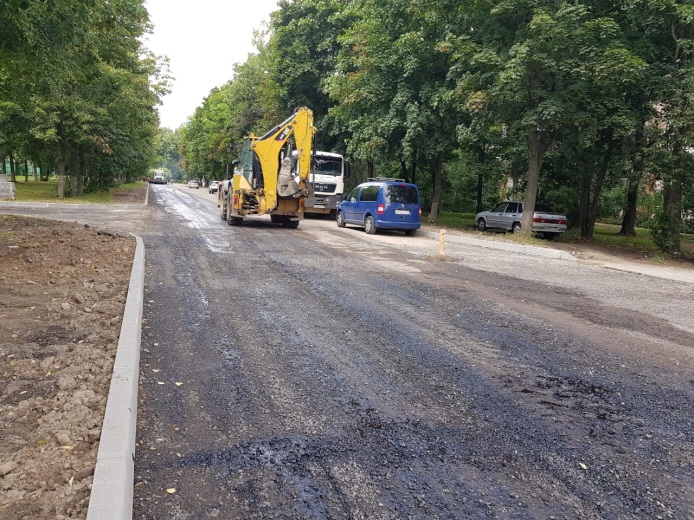 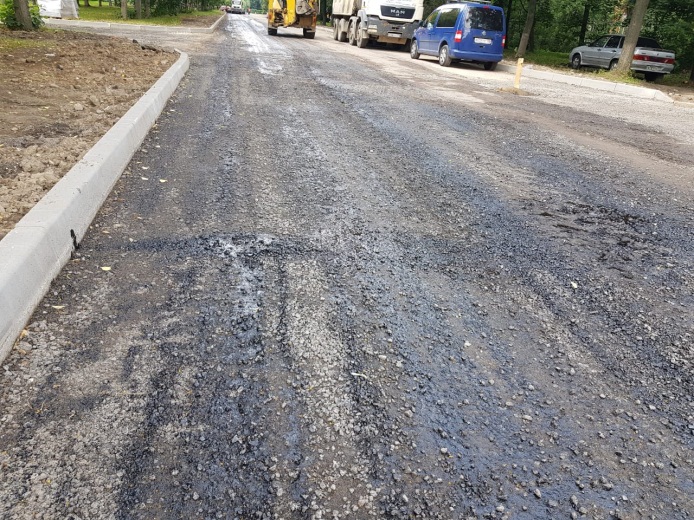 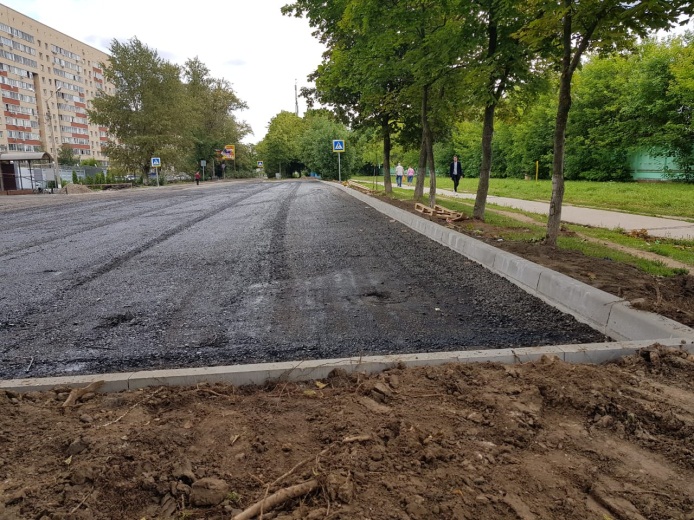 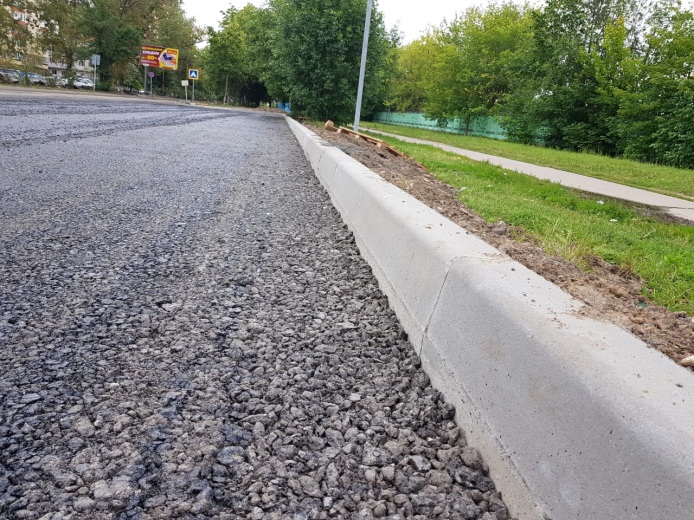 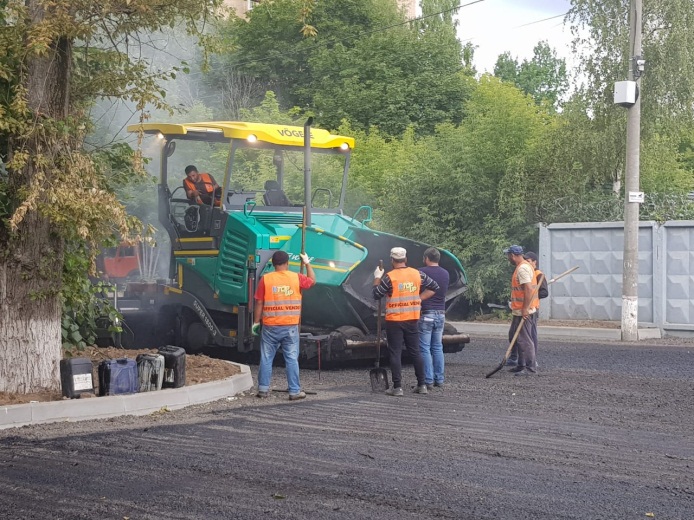 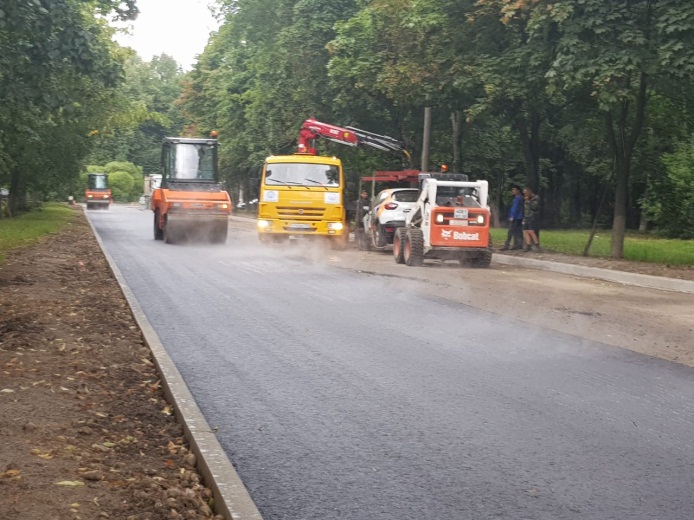 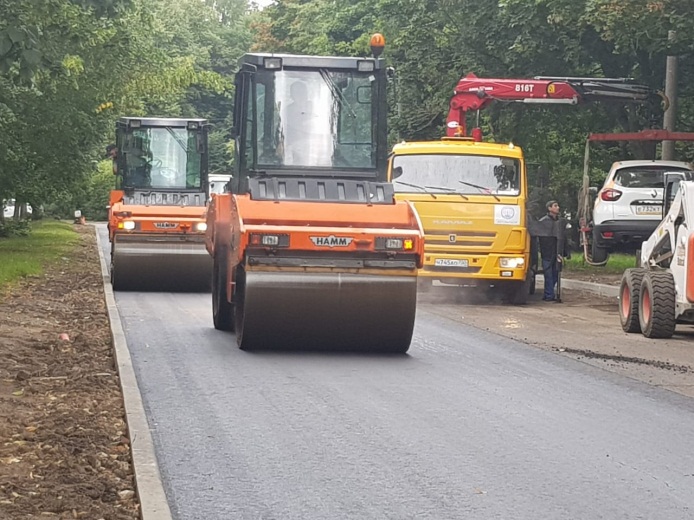 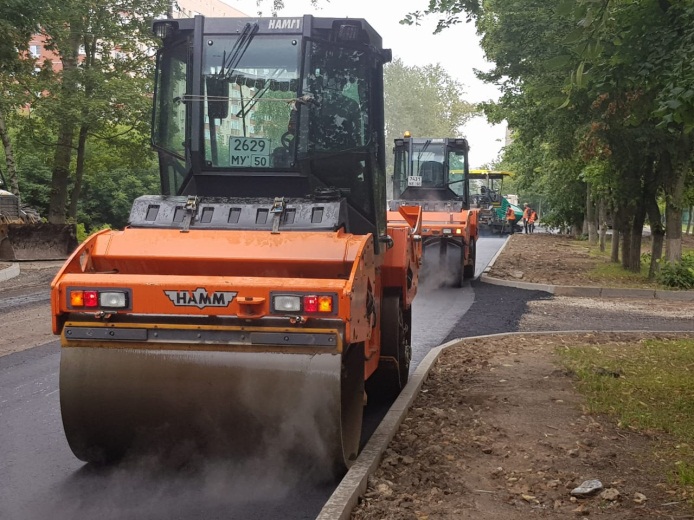 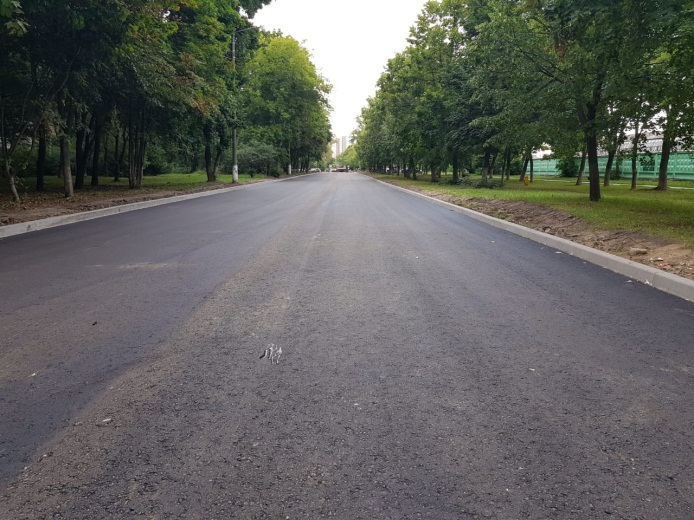 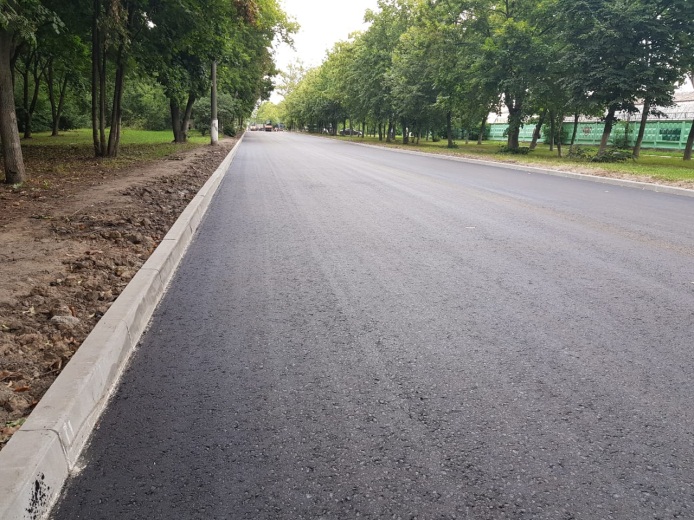 «УТВЕРЖДЕНО»Решением Совета Общественной палаты г.о. Королев Московской областиот 09.07.2019 протокол № 15Председатель Общественной палаты г.о.Королевп/в                   О.Б.Корнеева